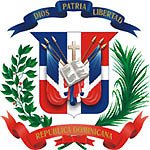 Instituto Superior de Formación Docente Salomé UreñaRectoría INFORME MEDIO TÉRMINO PROYECTO DE INVESTIGACIÓN1. Fechas:2. Título de la propuesta de investigación 3. Nombre autores4. Resumen 5. Cumplimiento de objetivos Describa el grado de cumplimiento de los objetivos de su proyecto de investigación aprobado.6. Revisión de la literatura 7. Método Describa el grado de cumplimiento de los distintos elementos del método de su proyecto de investigación (enfoque metodológico, variables, muestra y muestreo, instrumentos de obtención de información, trabajo de campo, análisis de datos)8. Presupuesto y Cronograma Describir la labor realizada por el personal investigador y de apoyo. Especificar los insumos y montos ejecutados.9. AnexosMostrar las evidencias de los avances logrados.Fecha entrega informeFecha aprobación proyecto:Fecha firma contrato:Fecha final del contrato: